
ՀԱՅԱՍՏԱՆԻ ՀԱՆՐԱՊԵՏՈՒԹՅԱՆ ՇԻՐԱԿԻ ՄԱՐԶԻ ԱՇՈՑՔ ՀԱՄԱՅՆՔ 
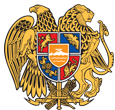 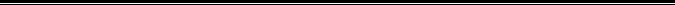 ԱՐՁԱՆԱԳՐՈՒԹՅՈՒՆ N 1
14 ՀՈՒՆՎԱՐԻ 2021թվական

ԱՎԱԳԱՆՈՒ ԱՐՏԱՀԵՐԹ ՆԻՍՏԻՀամայնքի ավագանու նիստին ներկա էին ավագանու 6 անդամներ:Բացակա էին` Վաղինակ Աբրեյանը, Համլետ Գրիգորյանը, Արտակ Հովհաննիսյանը, Արմեն Մարտիրոսյանը, Գագիկ ՍարիբեկյանըՀամայնքի ղեկավարի հրավերով ավագանու նիստին մասնակցում էին`
Լեվոն Կոնդյան, Գոհար Խաչատրյան, Նաիրա Հարությունյան, Արմինե Հովհաննիսյան, Տիգրան ՀակոբյանՆիստը վարում էր  համայնքի ղեկավար` Կարեն ՄանուկյանըՆիստը արձանագրում էր ` Գոհար ԽաչատրյանըԼսեցին
ՀԱՅԱՍՏԱՆԻ ՀԱՆՐԱՊԵՏՈՒԹՅԱՆ ՇԻՐԱԿԻ ՄԱՐԶԻ ԱՇՈՑՔ ՀԱՄԱՅՆՔԻ ԱՎԱԳԱՆՈՒ 2021 ԹՎԱԿԱՆԻ ՀՈՒՆՎԱՐԻ 14 -Ի ԹԻՎ 1-ԻՆ ԱՐՏԱՀԵՐԹ ՆԻՍՏԻ ՕՐԱԿԱՐԳԸ ՀԱՍՏԱՏԵԼՈՒ ՄԱՍԻՆ /Զեկ. ԿԱՐԵՆ ՄԱՆՈՒԿՅԱՆ/   Ղեկավարվելով «Տեղական ինքնակառավարման մասին» Հայաստանի Հանրապետության օրենքի 14-րդ հոդվածի 6-րդ մասով, Հայաստանի Հանրապետության Շիրակի մարզի Աշոցք համայնքի ավագանին որոշում է. Հաստատել Հայաստանի Հանրապետության Շիրակի մարզի Աշոցք համայնքի ավագանու 2021 թվականի հունվարի 14-իթիվ 1-ին արտահերթ նիստի հետևյալ օրակարգը.Հայաստանի Հանրապետության Շիրակի մարզի Աշոցք համայնքի ավագանու 2021 թվականի հունվարի 14-ի թիվ 1-ին արտահերթ նիստի օրակարգը հաստատելու մասին /զեկուցող Հայաստանի Հանրապետության Շիրակի մարզի Աշոցք համայնքի ղեկավարԿ. Մանուկյան/:Հայաստանի Հանրապետության Շիրակի մարզի Աշոցք համայնքի ավագանու 2020թվականի դեկտեմբերի 24-ի N 62-Ն որոշման մեջ  փոփոխություններ և լրացումներ կատարելու մասին /զեկուցող Հայաստանի Հանրապետության Շիրակի մարզի Աշոցք համայնքի ղեկավարԿ. Մանուկյան/:Հայաստանի Հանրապետության Շիրակի մարզի Աշոցքհամայնքի 2021 թվականիբյուջեով նախատեսված «Այլ նպաստներ բյուջեից» 4729 հոդվածից, Հայաստանի Հանրապետության Շիրակի մարզի Աշոցք համայնքի բնակիչներին միանվագ դրամական օգնություն տրամադրելու մասին /զեկուցող Հայաստանի Հանրապետության Շիրակի մարզի Աշոցք համայնքի ղեկավար Կ. Մանուկյան/:Որոշումն ընդունված է. /կցվում է որոշում N 1/Լսեցին
ՀԱՅԱՍՏԱՆԻ ՀԱՆՐԱՊԵՏՈՒԹՅԱՆ ՇԻՐԱԿԻ ՄԱՐԶԻ ԱՇՈՑՔ ՀԱՄԱՅՆՔԻ ԱՎԱԳԱՆՈՒ 2020 ԹՎԱԿԱՆԻ ԴԵԿՏԵՄԲԵՐԻ 24-Ի N 62-Ն ՈՐՈՇՄԱՆ ՄԵՋ ՓՈՓՈԽՈՒԹՅՈՒՆՆԵՐ ԵՎ ԼՐԱՑՈՒՄՆԵՐ ԿԱՏԱՐԵԼՈՒ ՄԱՍԻՆ /Զեկ. ԿԱՐԵՆ ՄԱՆՈՒԿՅԱՆ/ Ղեկավարվելով «Տեղական ինքնակառավարման մասին» Հայաստանի Հանրապետության օրենքի 18-րդ հոդվածի 1-ին մասի 5-րդ կետի, «Հայաստանի Հանրապետության բյուջետային համակարգի մասին» Հայաստանի Հանրապետության օրենքի 29-րդ հոդվածի 5-րդ մասի, 33-րդ հոդվածի 4-րդ մասի և «Նորմատիվ իրավական ակտերի մասին» Հայաստանի Հանրապետության օրենքի  33-րդ հոդվածի 1-ին մասի 1-ին կետի, 3-րդ մասի, 34-րդ հոդվածի 1-3-րդ մասերի դրույթներով, Հայաստանի Հանրապետության Շիրակի մարզի Աշոցք համայնքի ավագանին որոշում է. 1. Հայաստանի Հանրապետության Շիրակի մարզի Աշոցք համայնքի ավագանու 2020 թվականի դեկտեմբերի 24-ի «Հայաստանի Հանրապետության Շիրակի մարզի Աշոցք համայնքի 2021 թվականի բյուջեն հաստատելու մասին» N 62-Ն որոշման մեջ կատարել Հայաստանի Հանրապետության Շիրակի մարզի Աշոցք համայնքի ղեկավարի առաջարկած հետևյալ փոփոխությունները և լրացումները.       1) «Համայքի բյուջեի եկամուտները» հատված 1-ում՝           ա) հոդված 7131, 1112 տողում «24300.0» թիվը փոխարինել «24350.0» թվով,            բ) հոդված 7136, 1121 տողում «30150.0» թիվը փոխարինել «30550.0» թվով,          գ) հոդված 7332, 1261 տողում լրացնել «47633.4» թիվ:     2) «Համայնքի բյուջեի ծախսերը` ըստ բյուջետային ծախսերի գործառնական դասակարգման» հատված 2-ում՝  ա) բաժին 1, խումբ 1, դաս 1, 2111 տողում «80800.0» թիվը փոխարինել «86200.0» թվով, բ) բաժին 1, խումբ 6, դաս 1, 2161 տողում «20500.0» թիվը փոխարինել «35500.0» թվով, գ) բաժին 4, խումբ 2, դաս 1, 2421 տողում «3500.0» թիվը փոխարինել «13500.0» թվով, դ) բաժին 4, խումբ 3, դաս 2, 2432 տողում «4500.0» թիվը փոխարինել «26500.0» թվով, ե) բաժին 4, խումբ 5, դաս 1, 2451 տողում «5580.0» թիվը փոխարինել «84188.8» թվով, զ) բաժին 6, խումբ 3, դաս 1, 2631 տողում «600.0» թիվը փոխարինել «13000.0» թվով, է) բաժին 8, խումբ 1, դաս 1, 2811 տողում «1500.0» թիվը փոխարինել «3300.0» թվով, 3) «Համայնքի բյուջեի ծախսերը` ըստ բյուջետային ծախսերի տնտեսագիտական դասակարգման» հատված 3-ում՝       ա) հոդված 4112, 4112 տողում «6647.0» թիվը փոխարինել «7047.0» թվով,        բ) հոդված 5112, 5112 տողում լրացնել «1800.0» թիվ,         գ) հոդված 5113, 5113 տողում լրացնել «122930.7» թիվ,         դ) հոդված 5122, 5122 տողում լրացնել «1000.0» թիվ.         ե) հոդված 5129, 5123 տողում լրացնել «10000.0» թիվ.         զ) հոդված 5134, 5134 տողում լրացնել «3678.1» թիվ:    2. «Հայաստանի Հանրապետության Շիրակի մարզի Աշոցքհամայնքիբյուջեի միջոցների տարեվերջի հավելուրդը կամ դեֆիցիտը /պակասուրդը/ հատված 4-ում՝          ա) 8000 տողում լրացնել «91775.5» թիվ,    3. «Հայաստանի Հանրապետության Շիրակի մարզի Աշոցքհամայնքիբյուջեի հավելուրդի օգտագործման ուղղությունները կամ դեֆիցիտի /պակասուրդի/ ֆինանսավորման աղբյուրները» հատված 5-ում՝          ա) 8193 տողում լրացնել «75959.3» թիվ,         բ) 8198 տողում լրացնել «15816.2» թիվ:Որոշումն ընդունված է. /կցվում է որոշում N 2/Լսեցին
ՀԱՅԱՍՏԱՆԻ ՀԱՆՐԱՊԵՏՈՒԹՅԱՆ ՇԻՐԱԿԻ ՄԱՐԶԻ ԱՇՈՑՔ ՀԱՄԱՅՆՔԻ 2021 ԹՎԱԿԱՆԻ ԲՅՈՒՋԵՈՎ ՆԱԽԱՏԵՍՎԱԾ &#171;ԱՅԼ ՆՊԱՍՏՆԵՐ ԲՅՈՒՋԵԻՑ&#187; 4729 ՀՈԴՎԱԾԻՑ ՀԱՅԱՍՏԱՆԻ ՀԱՆՐԱՊԵՏՈՒԹՅԱՆ ՇԻՐԱԿԻ ՄԱՐԶԻ ԱՇՈՑՔ ՀԱՄԱՅՆՔԻ ԲՆԱԿԻՉՆԵՐԻՆ ՄԻԱՆՎԱԳ ԴՐԱՄԱԿԱՆ ՕԳՆՈՒԹՅՈՒՆ ՏՐԱՄԱԴՐԵԼՈՒ ՄԱՍԻՆ /Զեկ. ԿԱՐԵՆ ՄԱՆՈՒԿՅԱՆ/       Հիմք ընդունելով «Տեղական ինքնակառավարման մասին» Հայաստանի Հանրապետության օրենքի 18-րդ հոդվածի 1-ին մասի 42-րդ կետը, Հայաստանի Հանրապետության Շիրակի մարզի Աշոցք համայնքի ավագանու 2017 թվականի նոյեմբերի 24-ի թիվ 64-Նորոշմամբ հաստատված կարգի 7-րդ, 12-րդ, 14-րդ կետերը, Հայաստանի Հանրապետության Շիրակի մարզի Աշոցք համայնքի ավագանին որոշում է.  Հայաստանի Հանրապետության Շիրակի մարզի Աշոցք համայնքի 2021 թվականի բյուջեով նախատեսված «Այլ նպաստներ բյուջեից» 4729 հոդվածից, /բաժին 10, խումբ 4, դաս 1,  տող 3040 «Ընտանիքի անդամներ և զավակներ»/ Հայաստանի Հանրապետության Շիրակի մարզի Աշոցք համայնքի Արցախյան երկրորդ պատերազմում անհայտ կորած, վիրավորված բնակիչներին տրամադրել միանվագ դրամական օգնություն՝ 220000 /երկու հարյուր քսան հազար/ Հայաստանի Հանրապետության դրամ ընդհանուր գումարով,  համաձայն հավելվածի:Որոշումն ընդունված է. /կցվում է որոշում N 3/Համայնքի ղեկավար

ԿԱՐԵՆ ՄԱՆՈՒԿՅԱՆ________________Նիստն արձանագրեց`   Գոհար Խաչատրյանը  Կողմ-6Դեմ-0Ձեռնպահ-0Կողմ-6Դեմ-0Ձեռնպահ-0 Կողմ-6Դեմ-0Ձեռնպահ-0 Ավագանու անդամներԵՍԱՅԻ ԵՍԱՅԱՆՄԻՇԱ ԵՐԱՆՈՍՅԱՆՍՐԱՊ ՀԱՐՈՒԹՅՈՒՆՅԱՆՀՐԱՆՏԻԿ ՄԵԼԻՔՅԱՆՄԿՐՏԻՉ ՍԱՐԳՍՅԱՆԱՐՄԵՆ ՍԱՐՈՒԽԱՆՅԱՆ